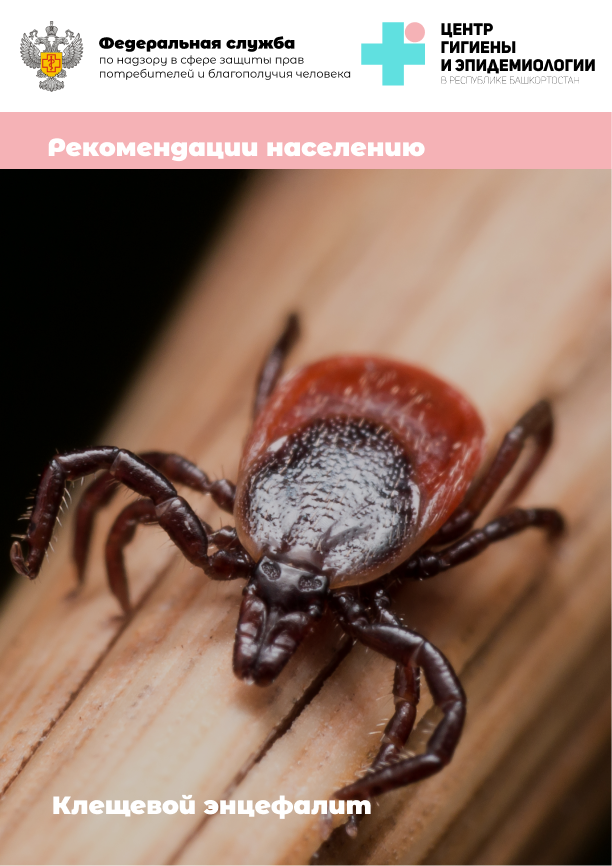 КЛЕЩЕВОЙ ЭНЦЕФАЛИТ Клещевой вирусный энцефалит (КВЭ) — острое инфекционное вирусное заболевание, с преимущественным поражением центральной нервной системы. Как можно заразиться?Возбудитель болезни передается человеку:— в первые минуты присасывания зараженного вирусом клеща вместе 
с обезболивающей слюной при посещении эндемичных по КВЭ территорий в лесах, лесопарках, на индивидуальных садово-огородных участках, при заносе клещей животными (собаками, кошками) или людьми — на одежде, 
с цветами, ветками и т. д. (заражение людей, не посещающих  лес),— при употреблении в пищу сырого молока коз (чаще всего), овец, коров, буйволов, у которых в период массового нападения клещей вирус может находиться в молоке. Какие основные признаки болезни?Для заболевания характерна весенне-осенняя сезонность, связанная 
с периодом наибольшей активности клещей. Инкубационный (скрытый) период длится чаще  10-14 дней, с колебаниями от 1 до 60 дней. Болезнь начинается остро, сопровождается ознобом, сильной головной болью, резким подъемом температуры до 38-39 градусов, тошнотой, рвотой.Беспокоят мышечные боли, которые наиболее часто локализуются в области шеи и плеч, грудного и поясничного отдела спины, конечностей. Внешний вид больного характерен – лицо гиперемировано.Как можно защититься?Заболевание клещевым энцефалитом можно предупредить 
с помощью неспецифической и специфической профилактики.Неспецифическая профилактика включает применение 
специальных защитных костюмов или приспособленной одежды, которая не должна допускать заползания клещей через воротник и обшлага. Рубашка должна иметь длинные рукава, которые у запястий укрепляют резинкой. Заправляют рубашку в брюки, концы брюк - в носки и сапоги. Голову и шею закрывают косынкой.Меры специфической профилактики С ноября по март месяц можно привиться от клещевого энцефалита. Подробности узнайте в поликлинике по месту прикрепления.Как снять клеща?Лучше это сделать у врача  в травматологическом пункте  в поликлинике 
по месту жительства или любом травматологическом пункте. Снимать 
его следует очень осторожно, чтобы не оборвать хоботок, который 
глубоко и сильно укрепляется на весь период присасывания. При удалении клеща необходимо соблюдать следующие рекомендации:НЕ ИСПОЛЬЗУЙТЕ МАСЛО ДЛЯ СНЯТИЯ КЛЕЩА— захватите клеща пинцетом или обернутыми чистой марлей пальцами 
как можно ближе к его ротовому аппарату и держа строго перпендикулярно поверхности укуса повернуть тело клеща вокруг оси, извлечь его из кожи — место укуса продезинфицируйте любым пригодным 
для этих целей средством (70% спирт, 5% йод, одеколон)— после извлечения клеща тщательно вымойте руки с мылом— если осталась черная точка (отрыв головки или хоботка) 
обработайте 5% йодом и оставьте до естественной элиминацииЧто делать дальше? Клеща поместите в банку, с вентилируемой крышкой и положите 
вату, смоченную водой. Это нужно, чтобы клещ дожил до приезда 
в лабораторию, это облегчит исследование. Если же ваш клещ умер 
при снятии — не страшно, так же положите его в банку и привезите 
в лабораторию.Снятого клеща доставьте на исследование в микробиологическую лабораторию ФБУЗ «Центр гигиены и эпидемиологии в Республике Башкортостан» или иные лаборатории, проводящие такие исследования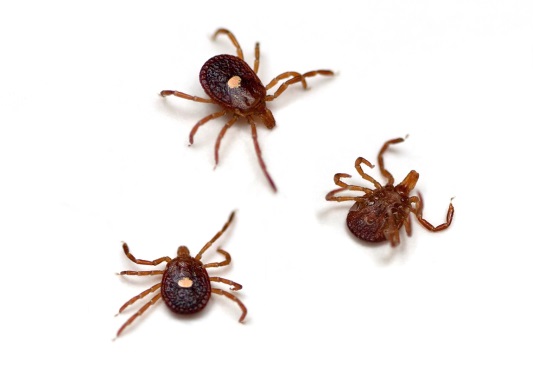 Где можно исследовать клеща?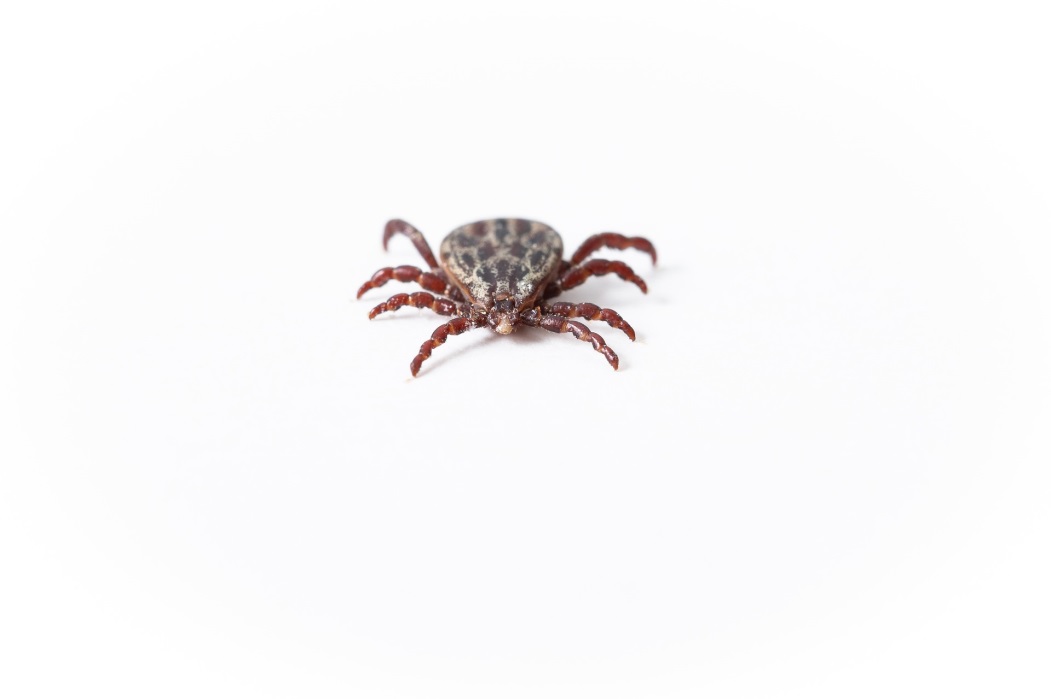 По Республике Башкортостан вы можете проверить клеща 
в Центрах гигиены и эпидемиологии:Результаты исследования можно узнать на сайте sesufaУфаул. Шафиева, 7 Города и районыАдрес, телефон, почтаУфаУфа, Шафиева, 7
+7 (347) 287-85-00
fguz@02.rospotrebnadzor.ruФилиал Федерального бюджетного учреждения здравоохранения «Центр гигиены и эпидемиологии в Республике Башкортостан» в городах Туймазы, БелебейТуймазы, Л. Морозова, 1, офис 1
+7 (34712) 7-25-96
z02@02.rospotrebnadzor.ru Филиал Федерального бюджетного учреждения здравоохранения «Центр гигиены и эпидемиологии в Республике Башкортостан» в городах Бирск, Нефтекамск, Дуванском районеБирск, Калинина, д. 18
+7 (34714) 3-35-98
z05@02.rospotrebnadzor.ru Нефтекамск, Социалистическая, 10
+7 (34713) 4-26-69
z06@02.rospotrebnadzor.ruФилиал Федерального бюджетного учреждения здравоохранения «Центр гигиены и эпидемиологии в Республике Башкортостан» в городе СтерлитамакСтерлитамак, Революционная, 2А
+7 (3473) 43-68-00
z07@02.rospotrebnadzor.ru